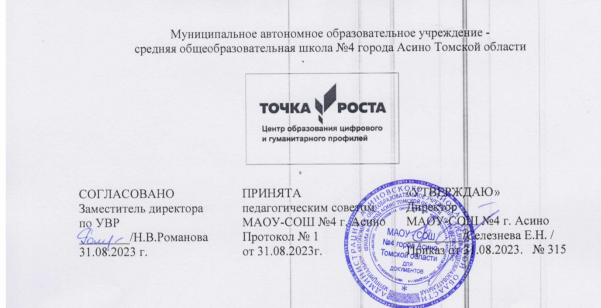 Дополнительная образовательная общеразвивающая программа«Шахматная гостиная»Программа рассчитана на детей в возрасте от 14 до 16 лет.Срок реализации: 1год. Направленность: социально-педагогическая  Количество часов из расчёта: 1 час в неделюВ год: 34 часаI четверть: 9 часовII четверть: 7 часIIIчетверть: 10 часовIVчетверть: 8 часа                                                                                                               Составитель:  Машнич К.С.                                                                          учитель первой квалификационной категорииг. Асино, 2023 г.ПОЯСНИТЕЛЬНАЯ ЗАПИСКА.Дополнительная образовательная общеразвивающая программа «Шахматная гостиная» имеет социально-педагогическую направленность.Все занятия по программе будет проводиться на обновленной материально – технической базе Центра образования цифрового и гуманитарного профилей «Точка роста».Программа актуальна, так как формирование разносторонне развитой личности – сложная задача, преподавание шахмат через структуру и содержание способно придать воспитанию и обучению активный целенаправленный характер. Система шахматныхзанятийвсистемедополнительногообразованияобщеобразовательной школы, выявляя и развивая индивидуальные способности, формируя прогрессивную направленность личности, способствует общему развитию и воспитанию школьника.Работа с детьми по данной программе наряду с теоретическими и практическими занятиями в группах, проходит и индивидуально для лучшего усвоения материала. Программа интегрирована с ежегодным графиком районных и школьных соревнований, что позволяет учащимся в полной мере проявить полученные теоретические знания на практике, а также выявить недостатки в подготовке. Занятия многообразны по своей форме - помимо лекций, бесед, игровых занятий и выполнения упражнений по пройденной теме, это и сеансы одновременной игры с руководителем, и конкурсы по решению задач, этюдов, турниры, игры различного типа на шахматную тематику, учащиеся готовят доклады по истории шахмат, проводятся анализы сыгранных на ответственных турнирах партий.Новизна программы в том, чтосоздаются условиядля логического мышления, анализа позиций на доске, просчёта комбинаций, математических подсчётов при взятии фигур, выполнение стратегических замыслов и тактических действий.Адресат программы Возраст детей, участвующих в данной дополнительной общеобразовательной общеразвивающей программы 14-16 лет. На занятия принимаются все желающие заниматься шахматами.Цельв том, чтосоздаются условия для личностного и интеллектуального развития учащихся, формирования общей культуры и организации содержательного досуга посредством обучения игре в шахматыв очной форме и путём решения заданий.Педагогическая целесообразность программы заключается в том, что она учитывает интересы и склонности детей, учит их дисциплинированности, выдержке, умению логически мыслить, грамотно считать при взятии фигур, выполнять анализ сложившейся ситуации на доске, шахматному этикету.Задачи:Обучающие:- познакомить с историей шахмат,- дать учащимся теоретические знания по шахматной игре, о правилах проведения соревнований и правилах турнирного поведения.Воспитывающие:- привить любовь и интерес к шахматам и учению в целом, - научить анализировать свои и чужие ошибки, учиться на них, выбирать из множества решений единственно правильное, планировать своюдеятельность, работать самостоятельно, - научить уважать соперника,Развивающие:  - развитьлогическоемышление, память, внимание, усидчивость и другие положительные качества личности.- ввести в мир логической красоты и образного мышления,расширить представления об окружающем мире.Отличительной особенностью данной программы является то, что она даёт возможность каждому обучающемуся попробовать свои возможности при игре в шахматына кружке, при решении заданий, на шахматных соревнованиях школьного, районного и областного уровня.Объём, срок освоения программы: 1 год с сентября по май (34 занятия) с соблюдением каникулярного времени.Режим занятий: четверг с 13 ч. до 13.40 ч.Основные формы и методы организации учебного процесса:Стартовый уровень образовательной деятельности. Число детей не более 30 человек.Обучение очное.Формы организации деятельности обучающихся на занятиях: групповые, индивидуальные, парные, фронтальные.Формы проведения занятийпрактикум, контрольная работа, сеанс одновременной игры, турнир, блиц-турнир, конкурс, лекция, турнир, беседа.Используются следующие методы обучения: объяснительно-иллюстративный; репродуктивный; частично-поисковый; исследовательский. Методыпроведениязанятия: словесные, наглядные, практические, чаще всего их сочетание. Каждое занятие по темам программы, как правило, включает теоретическую часть и практическое выполнение задания. Формы подведения итогов реализации программы:успешная игра в турнирах школьного, районного и областного уровня, занятие призовых мест на этих этапах.Содержание программы.Учебный планСодержание учебного плана.1.Вводное занятие. Постановка задач на год. Правила техники безопасности.2.Шахматы - спорт, наука, искусство.Краткая история шахмат. Классификационная система.Русские и советские шахматисты. Различные системы проведения шахматных соревнований.3.Тактика игры.Атака короля противника. Понятие темпа. Контрудары. Тактические возможности позиций. Практические занятия: разбор специально подобранных позиций, решение тематических этюдов.4.Стратегия игры.Принципы разыгрывания середины партии. Централизация. Центр и фланги. Открытые и полуоткрытые линии. Практические занятия: разбор и разыгрывание с партнером специально подобранных позиций.5. Эндшпиль.Пешечный эндшпиль. Цугцванг. Легко фигурный эндшпиль. Ладейные окончания. Атака в эндшпиле. Практические занятия: разбор и разыгрывание с партнером специально подобранных позиций, решение задач.6. Дебют. План в дебюте. Дебютные принципы. Гамбиты. Основные идеи некоторых начал. Практические занятия: разбор специально подобранных позиций и учебных партий, анализ наиболее часто повторяющихся ошибок.7. Конкурсы решения задач, этюдов. Решение конкурсных позиций и определение победителя конкурса.8. Сеансы одновременной игр.Проведениеруководителемкружкасеансоводновременнойигры (в том числе тематических) с последующим разбором партий с кружковцами.9. Соревнования.Практические игры в турнирах.10. Итоговое занятие. Подведение итогов года. Планы на следующий год.Планируемые результаты освоения данной программы.По окончании обучения дети получат возможность узнать:-  о представление об истории и происхождении шахмат,- правила игры и турнирного поведения,- понимать информацию, представленную в виде текста, рисунков, схем;-  основы тактики и стратегии, активно применяет в своей игре тактические приемы,- нормы этикета при игре в шахматы,- историю мировых и русских (советских) шахмат, имена чемпионов мира,- представление об организации шахматных соревнований,- как разыгрываются основные дебюты и окончания,По окончании обучения дети получат возможность научиться:- владеть фундаментальными знаниями по разыгрыванию дебюта и эндшпиля,- применять полученные теоретические знания на практике,- записывать партии,- видеть и осознавать свои ошибки,- уверенно владеть тактическими приемами, стараться их сочетать,- уметь строить и стараться реализовывать свои стратегические планы,- разыгрывать основные дебюты и окончания,-судовольствием играть в шахматы, участвовать в соревнованиях, различных мероприятиях, стремиться узнавать новое,- выполнять правила этикета при игре в шахматы,- видеть ошибки соперника,- самостоятельно оценивать позицию - преимущества и недостатки у каждой из сторон, возможные варианты развития событий,- для выигрыша партии не стремиться к излишнему перевесу в качестве.ОРГАНИЗАЦИОННО-ПЕДАГОГИЧЕСКИЕ УСЛОВИЯ РЕАЛИЗАЦИИ ПРОГРАММЫЗанятия состоят из теоретической и практической части. Теоретическая часть включает в себя пояснения педагога по темам занятий с показом на шахматной демонстрационной доске соответствующих позиций и их разборе, усвоения шахматной теории. Практическая часть включает в себя закрепление теоретических знаний на практике в шахматных играх с партнёрами. Одно из важнейших требований – соблюдение правил охраны труда детей, норм санитарной гигиены в помещении и на рабочих местах, правил пожарной безопасности. Педагог знакомит учащихся с соблюдением правил по технике безопасности при игре в шахматы.Календарно-учебный график.Срок реализации - 1 год (с 01.09.2023 по 25.05.2024), во время каникул ДОП не реализуется. Занятие проводится один раз в неделю по одному академическому часу.Материально-техническое обеспечение программы.Оборудование: учебный класс, соответствующий санитарно-гигиеническим и противопожарным требованиям. Столы, стулья, комплекты шахматных фигур с досками - 15 шт., доска демонстрационная с комплектом фигур на магнитах - 1шт., часы шахматные - 2 шт., раздаточный материал с упражнениями по изучаемому материалу, компьютеры (или ноутбуки).Контроль и учет освоения программыВ течение всего учебного года идет непрерывный контроль усвоения знаний учащимися посредством следующих методов проверки:Шахматные турниры.Доклады.Сеансы одновременной игры.Беседы с фронтальным опросом.Конкурсы по решению шахматных задач.Для раскрытия уровня знаний, умений и навыков, приобретенных учащимися в течение всего учебного года, проводится своего рода зачет, который включает в себя:- вопросы по теории и истории шахмат, -  игру с руководителем кружка,- соревнование, в котором участвуют все занимающиеся.Данные по уровню усвоения программы воспитанниками заносятся в таблицу, где основными критериями диагностики являются: знание истории шахмат и правил проведения соревнований, владение тактическими приемами и умение комбинировать, умение строить стратегические планы; знание основных принципов разыгрывания дебюта и эндшпиля, умение анализировать позиции, участие в мероприятиях, умение работать самостоятельно, соблюдение правил этикета.Взаимодействие педагога с семьёй.Творческий союз педагога дополнительного образования и родителей, совместное сотрудничество, творческое общение, взаимное доверие и взаимное уважение помогут наполнить жизнь ребёнка интересными делами, посильным трудом; окажут воздействие на формирование самостоятельности и самоконтроля. Наладить взаимодействие с родителями призваны:  присутствие на турнирах, где родители привлекаются в качестве жюри; традиционные формы – родительские собрания и индивидуальные консультации, беседы по необходимости. Очень важен подобный контакт с семьёй, который помогает создать духовную близость взрослых и детей.МЕТОДИЧЕСКАЯ ЛИТЕРАТУРА.Гик Е.А., Беседы о шахматах. - М., 1985Костьев А.Н., Учителю о шахматах. - М, 1986Пожарский В.Н., Шахматный учебник. - Рязань, 1994Журнал «64» - М, 1983-2004Костьев А.Н., Шахматный кружок в школе и пионерском лагере - М, 1980Принципы шахматной игры: учебное пособие. Шакуров М.Ф. -Казань: Мастер Лайн,2000ПРЕДМЕТНАЯ ЛИТЕРАТУРАТаль М.Н., Дамский Я.В. Атака. -М., 1997Туров Б.И. Жемчужины шахматного творчества - М., 1981Спутник шахматиста: Справочник. В.П.Елесин, Б.М.Волков, А.И.Крюков. -М.:Воениздат,1992Гик Е.Я., Компьютерные шахматы: Сборник. - М.: Агентство «ФАИР»,1997Гродзенский С.Я., Шахматы в жизни ученых. - М.:Наука,1983Линдер И.М., Шахматы на Руси. - М.:Наука,1975Ссылки на  вебстраницы1. https://obuchalka.org/knigi-o-shahmatah-shahmatistah/2. https://www.youtube.com/playlist?list=PL7Oz1Hog4bfXSc1Xovj05pELYhlaea-8p3. https://chesslessons.ru/Lessons?ysclid=l7x3ybjoyr6905314314. https://lichess.org/learn#/№ п/пНаименование разделов, блоков, темВсего, часКоличество часовКоличество часовКоличество часовФорма контроля (аттестации)№ п/пНаименование разделов, блоков, темВсего, частеорияпрактикапрактикаФорма контроля (аттестации)Вводное занятие.11--ОпросШахматы - спорт, наука, искусство. 11--БеседаТактика игры. 5114Практические игрыСтратегия игры.5114Игры в турнирахЭндшпиль.5114Решение заданий, практические игрыДебют.5114Розыгрыш дебютаКонкурсы решения задач, этюдов. 55Решение заданийСоревнования.55Игры в турнирахИтоговое занятие. 22Теоретический и практический контроль полученных знанийИТОГО:346628№ п/пЧисло, месяцВремя проведения занятийФорма занятияКол-во часовТема занятияМесто прове-денияФорма контроля107.0913.00-13.40Устный рассказ, изложениетемы урока1Дебютные начала. Как начинать партию. Слабости в развитии.Точка РостаФронтальный опрос на усвоение материала214.0913.00-13.40Демонстрационный показ, анализ,разбор позиций1Игра вэндшпиле. Тактические приёмы.Точка РостаПрактическое закрепление темы урока. Решение тематических заданий321.0913.00-13.40Анализ, разбор позиций1Практические игры в турнире.Точка РостаРешение заданий428.0913.00-13.40Анализ, разбор позиций1Практические игры в турнире.Точка РостаПрактическое закрепление темы урока. Решение тематических заданий505.1013.00-13.40Беседа1Организационное занятие. Знакомство с детьми. Постановка задач на год. Правила т/б.Шахматный классОпрос606.1013.00-13.40Рассказ1Шахматы — спорт, наука, искусство. Краткая история шахмат. Различные системы проведения шахматных соревнований.Шахматный классОпрос713.1013.00-13.40Устный рассказ, изложениетемы урока1Азы комбинации. Основные методы шахматной борьбы. Общие понятия о комбинации.Шахматный классФронтальный опрос820.1013.00-13.40Демонстрационный показ, анализ,разбор позиций1Атакующие комбинации. Комбинации, имеющие целью сохранение материального перевеса.Шахматный классФронтальный опрос на усвоение материала927.1013.00-13.40Демонстрационный показ, анализ,разбор позиций1Матовые комбинации. Защитительные комбинации.Шахматный классПрактическое закрепление темы урока. Решение тематических заданий1010.1113.00-13.40Демонстрационный показ, анализ,разбор позиций1Комбинации, предотвращающие матовую угрозу. Комбинации, предотвращающие материальный урон.Шахматный классПрактическое закрепление темы урока. Решение тематических заданий1117.1113.00-13.40Демонстрационный показ, анализ,разбор позиций1Ничейные комбинации. Комбинации, закрепляющие позиционное преимущество.Шахматный классПрактическое закрепление темы урока. Решение тематических заданий1224.1113.00-13.40Демонстрационный показ, анализ,разбор позиций1Двухходовые и многоходовые комбинации.Шахматный классРешение заданий131.1213.00-13.40Анализ, разбор позиций1Ферзь и король против короля. .Ладья и король против короля.Шахматный классРешение заданий148.1213.00-13.40Анализ, разбор позиций1Два слона и король против короля.Шахматный классРешение заданий1515.1213.00-13.40Анализ, разбор позиций1Два коня и король против короля.Шахматный классРешение заданий1622.1213.00-13.40Анализ, разбор позиций1Слон и конь с королём против короля.Шахматный классРешение заданий1712.0113.00-13.40Анализ, разбор позиций1Король с пешкой против короля.Шахматный классРешение заданий1819.0113.00-13.40Демонстрационный показ, анализ,разбор позиций1Ловушки, угрозы.Шахматный классИгра в школьном турнире1926.0113.00-13.40Анализ, разбор позиций1Некоторые эндшпили. Король против пешки и слона. Король против пешки и коня.Шахматный классРешение заданий202.0213.00-13.40Анализ, разбор позиций1Различные типы пешек. Король и две пешки против короля.Шахматный классРешение заданий219.0213.00-13.40Анализ, разбор позиций1Пешка против пешки. Двепешки против пешки.Шахматный классРешение заданий2216.0213.00-13.40Демонстрационный показ, анализ,разбор позиций1Ферзь против пешки. Ферзь против ладьи.Шахматный классРешение заданий2322.0213.00-13.40Демонстрационный показ, анализ,разбор позиций1Ладья против пешки, против двухпешек, против трёх пешек.Шахматный классРешение заданий242.0313.00-13.40Анлиз, разбор позиций1Примеры «пешечного прорыва».Шахматный классРешение заданий на пешечное окончание2509.0313.00-13.40Демонстрационный показ, анализ,разбор позиций1Ладья и пешка против пешки. Вынуждение пата при помощи ладьи.Шахматный классРешение заданий2616.0313.00-13.40Демонстрационный показ, анализ,разбор позиций1Одноцветные слоны. Разноцветные слоныШахматный классПрактическая игра слонами в эндшпиле2730.0313.00-13.40Демонстрационный показ, анализ,разбор позиций1Конь против слона. Два слона против слона и коня.Шахматный классПрактическая игра слонами и конями в эндшпиле2806.0413.00-13.40Изучение игры в дебюте1Партия в целом. Общие понятия о дебюте.Шахматный классПрактические начала шахматных партий2913.0413.00-13.40Изучение игры в дебюте1Дебют четырёх коней. Симметричная защита.Шахматный классПрактические начала шахматных партий3020.0413.00-13.40Изучение игры в дебюте1Сицилианская защита. Перевес в центре. Атака на ферзевом фланге.Шахматный классУмение ставить защиты за чёрных3127.0413.00-13.40Изучение игры в дебюте1Центр. Ценность полей, занимаемых разными фигурами. Слон. Конь. Ладья.Шахматный классРазвитие фигур в начале партии324.0513.00-13.40Изучение игры в дебюте1Центр. Ферзь. Король. Пешка. Различные структуры центра. Подрыв центра. Мнимые жертвы в дебюте.Шахматный классИгра в дебюте3311.0513.00-13.40Изучение игры в дебюте1Промедление с рокировкойШахматный классИграв шахматном турнире3418.0513.00-13.40Итоговое занятие. Практические игры1Сеанс одновременной игры с преподавателемШахматный классИгра в шахматном турниреИТОГО:34